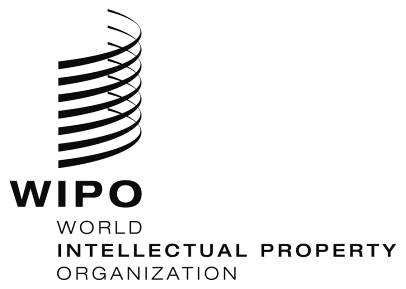 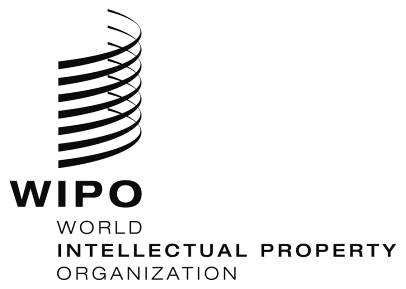 RESPONSE TO THE COMPLAINANT’S REQUEST TO CHANGE THE LANGUAGE OF THE ADR PROCEEDINGThis Response is submitted in reply to the Complainant’s Request to Change the Language of the ADR Proceeding received on [DATE] in accordance with Paragraphs A(3)(b)(4) of the .eu Alternative Dispute Resolution Rules (the “ADR Rules”) and the World Intellectual Property Organization Supplemental Rules for .eu Alternative Dispute Resolution Rules (the “Supplemental Rules”).The RespondentThe Respondent in this administrative proceeding is: [provide full name and, if relevant, corporate or legal status.]  The Respondent’s authorized representative in this administrative proceeding is:  [provide full name and, if relevant, corporate or legal status.]  The Respondent’s preferred method of communications directed to the Respondent is: […]. Response to Complainant’s Request to change the language of the ADR Proceeding  (ADR Rules, Paragraph A(3)(b)(4))The Respondent hereby responds to the statements and allegations in the Request.The Language of the ADR Proceeding shall be [specify the reasons why the Respondent agrees or disagrees with a change of the language of an ADR Proceeding].Respectfully submitted,__________________[Name/Signature]Date: ______________	ARBITRATION
AND
MEDIATION CENTER